			    บันทึกข้อความ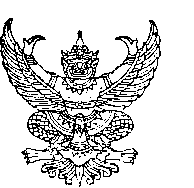 ส่วนราชการ  ...............................................  คณะ ......................................   โทร ...........................ที่  อว. ......................./ ……………..		   		วันที่ .........................       	    เรื่อง 	ขออนุมัติและเบิกจ่ายเงินทุนการวิจัยระดับบัณฑิตศึกษา ประจำปีงบประมาณ พ.ศ. ๒๕๖๕  งวดที่ ........เรียน    อธิการบดี ตามที่ คณะ ................................................ ได้รับอนุมัติทุนการวิจัยระดับบัณฑิตศึกษา ประจำปีงบประมาณ ๒๕๖๕ โครงการวิจัย เรื่อง .......................................................................................... ผู้ได้รับทุน ............................................. ตำแหน่ง ........................................ ได้รับงบประมาณ จำนวน ......................... บาท (.........................................)  ความละเอียดทราบแล้วนั้นในการนี้ จึงขออนุมัติและเบิกจ่ายเงินทุนการวิจัยระดับบัณฑิตศึกษา งวดที่ ........... เป็นเงิน ...................... (..............................................)และโปรดโอนเงินเข้าบัญชี ชื่อ ......................................ทั้งนี้ได้แนบเอกสารประกอบการเบิกจ่าย ดังนี้ใบสำคัญรับเงินและสำเนาบัตรประชาชนสำเนาสัญญารับทุน/โครงการ พร้อมลงลายมือสำเนาถูกต้องใบรายงานความก้าวหน้าจาก ระบบ DRMS (กรณีเบิกเงิน งวดที่ ๒) สำเนาบันทึกข้อความขอส่งร่างรายงานฉบับสมบูรณ์ พร้อมลงลายมือสำเนาถูกต้อง (กรณีเบิกเงิน งวดที่ ๓) จึงเรียนมาเพื่อโปรดพิจารณา  					   ลงชื่อ ..............................................................	(.........................................................)                                        คณบดี ...........................................................รหัสงบประมาณที่ขออนุมัติ ๒.) เรียน  รองอธิการบดีฝ่ายวิจัย นวัตกรรมและบริการวิชาการ ผ่านหัวหน้างาน    ได้ตรวจสอบเอกสารแล้วครบถูกต้องตามกำหนด เห็นควรเสนอกองคลังดำเนินการ(ลงชื่อ)........................................(นางสาวศิรณัฏฐ์  อันพันลำ)เจ้าหน้าที่บริหารงานทั่วไปวันที่.................................................๓.) เรียน รองอธิการบดีฝ่ายวิจัย นวัตกรรมและบริการวิชาการ    เพื่อโปรดพิจารณาเห็นควรเสนอกองคลังดำเนินการ (ลงชื่อ)..........................................(นายสุภวัฒน์  โสวรรณี)หัวหน้างานส่งเสริมบริหารงานวิจัยฯวันที่..............................................๔.)  เรียน อธิการบดี ผ่าน ผู้ช่วยอธิการบดีฝ่ายการเงินและทรัพย์สิน      เพื่อโปรดพิจารณา(ลงชื่อ)................................................... (รองศาสตราจารย์ชวลิต  ถิ่นวงศ์พิทักษ์)รองอธิการบดีฝ่ายวิจัย นวัตกรรมและบริการวิชาการวันที่.......................................................รหัสแหล่งเงิน2รหัสหน่วยงาน1010รหัสกองทุน3รหัสแผนงาน0565รหัสโครงการย่อย 05650002รหัสกิจกรรม056500020001